POLYTECHBUS- POJÍZDNÁ DÍLNA (řemeslo a výroba)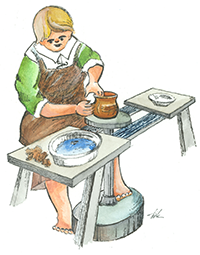 Pondělí 5. 10. 2020 dopoledneProgram: seznámení s různými druhy řemesel, výroba Zahradnictví/sázení květinKeramika/výroba hrnečkuElektronika/zapojení  žárovkyŽelvičky: 9:00-10:30hod.Rybičky: 10:30-12:00hod.